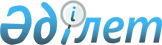 Об утверждении Правил признания акционерного общества народным акционерным обществом и утраты статуса народного акционерного общества
					
			Утративший силу
			
			
		
					Постановление Правления Национального Банка Республики Казахстан от 4 июля 2003 года N 218. Зарегистрировано в Министерстве юстиции Республики Казахстан 8 августа 2003 года N 2431. Утратило силу - постановлением Правления Агентства Республики Казахстан по регулированию и надзору финансового рынка и финансовых организаций от 26 ноября 2005 года N 417 (вводится в действие с 1 января 2006 года)


Извлечение из постановления 






Правления Агентства Республики Казахстан по регулированию






и надзору финансового рынка и финансовых организаций






от 26 ноября 2005 года N 417





      "В целях совершенствования нормативных правовых актов, регулирующих деятельность субъектов рынка ценных бумаг, Правление Агентства Республики Казахстан по регулированию






и надзору финансового рынка и финансовых организаций ПОСТАНОВЛЯЕТ:






      1. Признать утратившим силу постановление Правления Национального Банка Республики Казахстан от 4 июля 2003 года N 218 "Об утверждении Правил признания акционерного общества народным акционерным обществом и утраты статуса народного акционерного общества"...






      2. Настоящее постановление вводится в действие с 1 января 2006 года.





      Председатель"






--------------------------------------------------------------------






 


      



      В целях реализации 
 статьи 4 
 Закона Республики Казахстан "Об акционерных обществах" Правление Национального Банка Республики Казахстан постановляет:




      1. Утвердить прилагаемые Правила признания акционерного общества народным акционерным обществом и утраты статуса народного акционерного общества.




      2. Со дня введения в действие настоящего постановления признать утратившим силу 
 постановление 
 Национальной комиссии Республики Казахстан по ценным бумагам от 4 февраля 1999 года N 22 "О порядке приобретения и утраты статуса открытого народного акционерного общества" (зарегистрированное в Реестре государственной регистрации нормативных правовых актов Республики Казахстан под N 684, опубликованное в марте 1999 года в журнале "Рынок ценных бумаг Казахстана" N 3).




      3. Департаменту финансового надзора (Бахмутова Е.Л.):



      1) совместно с Юридическим департаментом (Шарипов С.Б.) Национального Банка Республики Казахстан принять меры к государственной регистрации в Министерстве юстиции Республики Казахстан настоящего постановления;



      2) в десятидневный срок со дня регистрации в Министерстве юстиции Республики Казахстан довести настоящее постановление до сведения заинтересованных подразделений центрального аппарата Национального Банка Республики Казахстан.




      4. Контроль над исполнением настоящего постановления возложить на заместителя Председателя Национального Банка Республики Казахстан Сайденова А.Г.




      5. Настоящее постановление вводится в действие по истечении четырнадцати дней со дня государственной регистрации в Министерстве юстиции Республики Казахстан.


     

 Председатель




      Национального Банка




      Республики Казахстан





Утверждены          



постановлением Правления   



Национального Банка      



Республики Казахстан      



от 4 июля 2003 г. N 218    



"Об утверждении Правил признания



общества народным акционерным 



обществом и утраты статуса   



народного акционерного общества"




 


Правила






признания акционерного общества народным акционерным






обществом и утраты статуса народного акционерного общества




      Правила признания акционерного общества народным акционерным обществом и утраты статуса народного акционерного общества разработаны в соответствии со 
 статьей 4 
 Закона Республики Казахстан "Об акционерных обществах" (далее - Закон) и определяют порядок признания акционерного общества (далее - общество) народным акционерным обществом, а также утраты статуса народного акционерного общества.



      1. Признание общества народным акционерным обществом и утрата статуса народного акционерного общества производятся государственным органом, осуществляющим регулирование и надзор за рынком ценных бумаг (далее - уполномоченный орган) на основании обращения общества либо на основании имеющейся у уполномоченного органа информации о размере собственного капитала общества и числе его акционеров.



      2. Уполномоченный орган признает общество народным акционерным обществом на основании следующих документов, представленных обществом:



      1) заявления, содержащего сведения о размере собственного капитала общества и числе его акционеров;



      2) финансовой отчетности общества за последний финансовый год и на конец последнего месяца перед подачей документов;



      3) справки регистратора общества о числе его акционеров по состоянию на дату, предшествующую дате представления в уполномоченный орган документов.



      3. Документы, указанные в пункте 2 настоящих Правил, подлежат рассмотрению уполномоченным органом в течение тридцати дней с даты их получения.



      4. В случае представления неполного пакета документов, установленных пунктом 2 настоящих Правил уполномоченный орган направляет письменный отказ обществу в признании его народным акционерным обществом, в сроки установленные пунктом 3 настоящих Правил.



      5. Уполномоченный орган вправе на основании имеющейся у него информации о соответствии размера собственного капитала и числа акционеров общества требованиям пункта 1 
 статьи 4 
 Закона признать его народным акционерным обществом.



      В целях подтверждения вышеуказанной информации уполномоченный орган запрашивает у общества документы, указанные в подпунктах 2) и 3) пункта 2 настоящих Правил.



      6. В случае соответствия документов, представленных обществом, требованиям пункта 1 статьи 4 Закона и настоящих Правил, уполномоченный орган признает общество народным акционерным обществом.



      7. После получения обществом уведомления о принятии уполномоченным органом решения о признании его народным акционерным обществом, общество, на ближайшем общем собрании акционеров, принимает решение о внесении в устав соответствующих изменений и дополнений.



      8. Народное акционерное общество письменно извещает уполномоченный орган об утрате им статуса народного акционерного общества с момента наступления любого из случаев, установленных пунктом 2 
 статьи 4 
 Закона, с приложением документов, указанных в пункте 2 настоящих Правил.



      9. При наличии информации о наступлении условий, установленных пунктом 2 статьи 4 Закона и не представлении обществом заявления об утрате статуса, уполномоченный орган запрашивает у общества документы, указанные в подпунктах 2) и 3) пункта 2 настоящих Правил.



      В случае подтверждения обществом данной информации уполномоченный орган принимает решение об утрате обществом статуса народного акционерного общества.



      10. Уполномоченный орган принимает решение об утрате обществом статуса народного акционерного общества в течение тридцати дней с даты получения информации, предусмотренной пунктами 8 и 9 настоящих Правил.



      11. Решение о признании общества народным акционерным обществом или об утрате обществом статуса народного акционерного общества принимается Советом директоров уполномоченного органа.



      12. Не позднее следующего рабочего дня после принятий решения уполномоченным органом о признании общества народным акционерным обществом или об утрате обществом статуса народного акционерного общества копии решения направляются уполномоченным органом данному обществу, его регистратору, организатору торгов с ценными бумагами и ассоциациям профессиональных участников рынка ценных бумаг.



      13. Сведения о признании общества народным акционерным обществом и об утрате статуса народного акционерного общества подлежат включению в Государственный реестр ценных бумаг и размещаются в сети Интернет на официальном сайте уполномоченного органа.



      14. Вопросы, не урегулированные настоящим постановлением, подлежат разрешению и соответствии с законодательством Республики Казахстан.

					© 2012. РГП на ПХВ «Институт законодательства и правовой информации Республики Казахстан» Министерства юстиции Республики Казахстан
				